La composition d’une rocheExpériences 2.1SciencePrésenter à : Daniel BlaisPar :Keyra Dubois et Thomas ParéESV7 octobre 2016 But : Identifier la biotite dans de la granite broyéHypothèse : Je suppose que la biotite est rose Matériel :Microscope (ipod)Granite rose broyéEn minéraux rose, blanc et noirManipulation : On va analyser du granite rose broyé et du granite non broyé.RésultatsLa composition d’une rochePhoto :1	Photo :2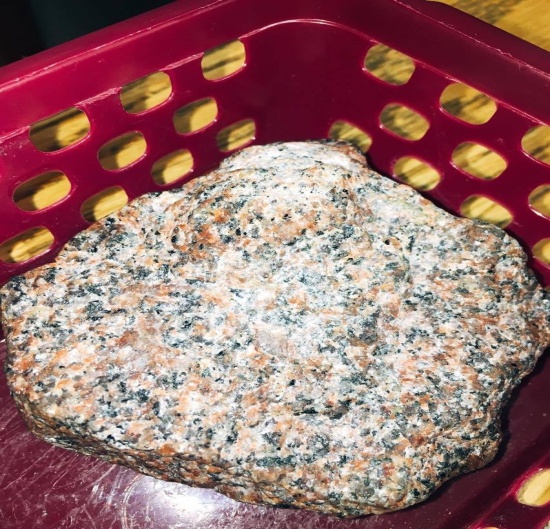 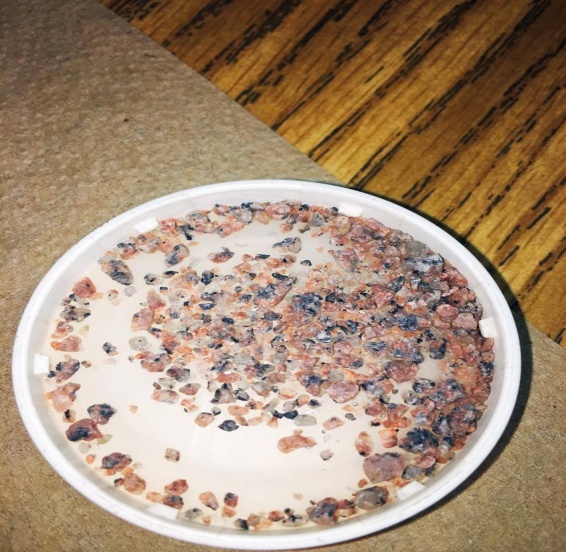 Discussion : D’après mes résultats, l’inconnu biotite a comme résultats, N ce qui signifie que l’inconnu est donc, Noir.Conclusion : Mon hypothèse est fausse puisque la biotite est noir.